FUTSAL IN LOMBARDIA è un progetto dell’SGS LOMBARDIA - Settore Calcio a 5 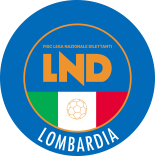 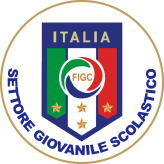 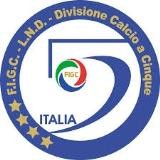 “FUTSAL WINTER CUP 2023/24”SGS C5 LOMBARDIAFASE REGIONALECAMPI DA GIOCO INDIRIZZO: ANNONE: Palazzetto dello sport, via Ing. R. Cabella Lattuada, 22BULCIAGO: Centro Sportivo Comunale, Via Don Luigi Guanella, 4 CESANA BRIANZA: Centro Polifunzione San Fermo, Via Garibaldi 49Gli atleti dovranno presentarsi con scarpe da calcio a 5.Responsabili dell’attività: Claudio Formicola, DELEGATO REGIONALE SGS C5  c5.lombardiasgs@figc.it Achille Ostinelli, collaboratore di Como e Sondrio Sgs 5Andrea Mandolesi, collaboratore di Lodi e Pavia Sgs c5Eduardo Magno, collaboratore di Lecco e Monza Sgs c5Flavio De Luca, Tutor Sgs VareseGiordano Melosi, collaboratore di Legnano e Varese sgs c5Lorenzo Riccardi, collaboratore di Lecco Sgs C5Massimiliano Dagrada, collaboratore di Milano Sgs c5Massimo Cuppini, collaboratore di Bergamo e Brescia Sgs c5Attività promozionale gratuita di calcio a 5 rivolto a tutte le Società di calcio a 11 e calcio a 5.    SABATO 24 E DOMENICA 25 FEBBRAIOLUOGHISABATO MATTINADOMENICA MATTINADOMENICA POMERIGGIOANNONEPRIMI CALCI GIR. APULCINI 2013PULCINI MISTIBULCIAGOPRIMI CALCI GIR. BPULCINI 2014ESORDIENTI MISTICESANAESORDIENTI 2012ESORDIENTI 2011CALENDARIO PRIMI CALCI MISTI CALENDARIO PRIMI CALCI MISTI CALENDARIO PRIMI CALCI MISTI CALENDARIO PRIMI CALCI MISTI GIRONE A 2 tempi da 10'ACADEMY BRIANZA OLGINATESECALVAIRATE09.40ACADEMY BRIANZA OLGINATESEU,P. GAVIRATE10.20U.P. GAVIRATECALVAIRATE11.00GIRONE BSCANZOROSCIATENUOVA TERR.CUCCIAGO09.00CASTELLANZESEDA DEFINIRE09.20SCANZOROSCIATECASTELLANZESE09.40NUOVA TERR.CUCCIAGODA DEFINIRE10.00SCANZOROSCIATEDA DEFINIRE10.20NUOVA TERR.CUCCIAGOCASTELLANZESE10.40CALENDARIO PULCINI MISTI CALENDARIO PULCINI MISTI CALENDARIO PULCINI MISTI CALENDARIO PULCINI MISTI LECCO C5TRITIUM14.30DA DEFINIREALBOSAGGIARIP ACADEMY ARDOR LAZZATE14.50LECCO C5ACADEMY ARDOR LAZZATE15.20TRITIUMROGOREDORIP ALBOSAGGIA15.40ALBOSAGGIAACADEMY ARDOR LAZZATE16.00LECCO C5ROGOREDORIP TRITIUM16.20TRITIUMACADEMY ARDOR LAZZATE16.40LECCO C5ALBOSAGGIARIP ROGOREDO17.00ROGOREDOACADEMY ARDOR LAZZATE17.20TRITIUMALBOSAGGIARIP LECCO C517.40CALENDARIO PULCINI 2014CALENDARIO PULCINI 2014CALENDARIO PULCINI 2014CALENDARIO PULCINI 2014ACCADEMIA ISOLA BGARDOR LAZZATERIP. VISCONTINI10.30ARDOR LAZZATEVISCONTINIRIP. ACCADEMIA ISOLA BG11.05ACCADEMIA ISOLA BGVISCONTINIRIP. ACADEMY ARDOR LAZZATE11.40CALENDARIO PULCINI 2013CALENDARIO PULCINI 2013CALENDARIO PULCINI 2013CALENDARIO PULCINI 2013CASTELLO CITTA' DI CANTU'AURORA SERIATE09.00DA DEFINIRECASTELLANZESERIP A.S.D. MORAZZONE09.25CASTELLO CITTA' DI CANTU'A.S.D. MORAZZONE09.50AURORA SERIATEDA DEFINIRERIP CASTELLANZESE10.15CASTELLANZESEA.S.D. MORAZZONE10.40CASTELLO CITTA' DI CANTU'DA DEFINIRERIP AURORA SERIATE11.05AURORA SERIATEA.S.D. MORAZZONE11.30CASTELLO CITTA' DI CANTU'CASTELLANZESERIP DA DEFINIRE11.55DA DEFINIREA.S.D. MORAZZONE12.20AURORA SERIATECASTELLANZESERIP CASTELLO CITTA' DI CANTU'12.45CALENDARIO ESORDIENTI MISTI CALENDARIO ESORDIENTI MISTI CALENDARIO ESORDIENTI MISTI CALENDARIO ESORDIENTI MISTI GIRONE AJL FUTSAL CALVAIRATERIP. VISCONTINI15.00JL FUTSAL CREMARIP. ACCADEMIA ISOLA BG16.00CREMACALVAIRATERIP. ACADEMY ARDOR LAZZATE17.00GIRONE BTRITIUMCALCIO MENAGGIORIP. VISCONTINI15.30CALCIO MENAGGIODA DEFINIRERIP. ACCADEMIA ISOLA BG16.30TRITIUMDA DEFINIRERIP. ACADEMY ARDOR LAZZATE17.30FINALISSIMAVINCENTE GIRONE AVINCENTE GIRONE B18.10CALENDARIO ESPORDIENTI 2012CALENDARIO ESPORDIENTI 2012CALENDARIO ESPORDIENTI 2012CALENDARIO ESPORDIENTI 2012CASATESEVERTOVESE09.00CASTELLO CITTA' DI CANTU'VISCONTINIRIP VARESINA09.25CASATESEVARESINA09.50VERTOVESECASTELLO CITTA' DI CANTU'RIP VISCONTINI10.15VISCONTINIVARESINA10.40CASATESECASTELLO CITTA' DI CANTU'RIP VERTOVESE11.05VERTOVESEVARESINA11.30CASATESEVISCONTINIRIP CASTELLO CITTA' DI CANTU'11.55CASTELLO CITTA' DI CANTU'VARESINA12.20VERTOVESEVISCONTINIRIP CASATESE12.45CALENDARIO ESPORDIENTI 2011CALENDARIO ESPORDIENTI 2011CALENDARIO ESPORDIENTI 2011CALENDARIO ESPORDIENTI 2011CASTELLANZESEVERTOVESE09.00A.S.D. GRANDATECALVAIRATERIP CARAVATE09.25CASTELLANZESECARAVATE09.50VERTOVESEA.S.D. GRANDATERIP CALVAIRATE10.15CALVAIRATECARAVATE10.40CASTELLANZESEA.S.D. GRANDATERIP VERTOVESE11.05VERTOVESECARAVATE11.30CASTELLANZESECALVAIRATERIP A.S.D. GRANDATE11.55A.S.D. GRANDATECARAVATE12.20VERTOVESECALVAIRATERIP CASTELLANZESE12.45